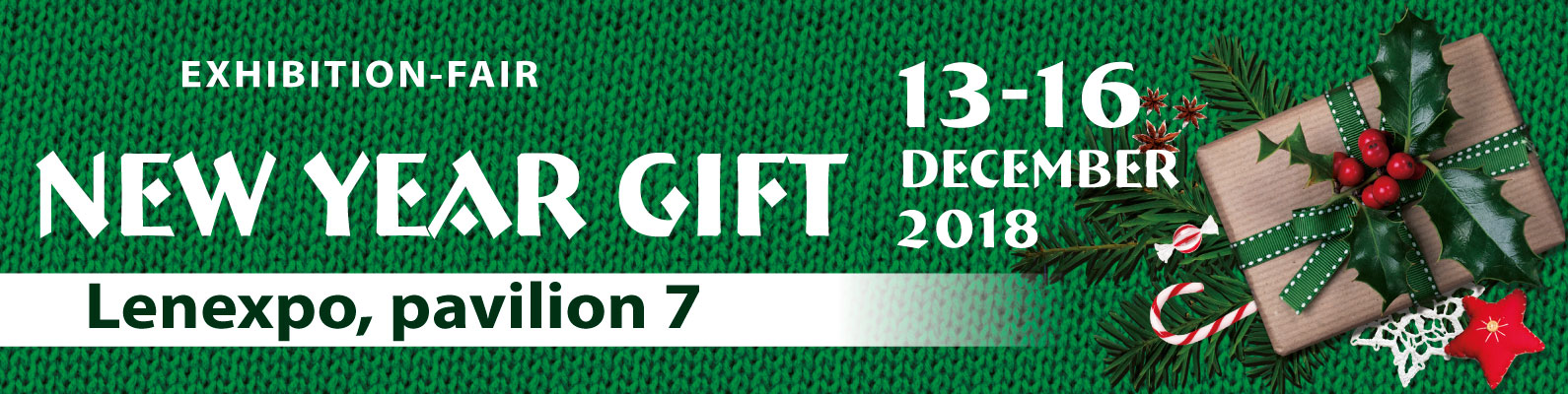 INTERNATIONAL SALES EXHIBITION OF CONSUMER GOODS13-16 December, 2018 									 Lenexpo, Saint Petersburg    Bolshoy pr. V.O., 103APPLICATION CONTRACT   No._____«_____»__________2018                           									Stand No. ___________NAME FOR DIPLOMA___________________________________________________________________________________WE ASK YOU TO REGISTER OUR ORGANIZATION AS AN EXHIBITOR AND GRANT  THE EXHIBITION SPACE:RENT OF A STANDARD BOOTH (please tick an appropriate box  )RENT OF EXHIBITION SPACE (please insert the space required)Cost of . of equipped space for stands more than 8 sq. m. (incl. VAT) – EUR 170Includes: exhibition space, standard booth constructions of  height, carpeting, fascia inscription, guarding of the exposition during off time, general lighting, cleaning of the exhibition premises, expenses for advertising campaignCOST OF THE ORDERED SPACE:    A type  (min 4 sq.m.)		  		 B type  (min 6 sq.m.)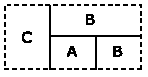  C type  (min 8 sq.m.)				(please tick an appropriate box   ): OPTIONAL EXHIBITION EQUIPMENT:     TOTAL DUE  (INCL. VAT):          __________  +   __________  = _______________  EUR    EXHIBITING PAYMENT TERMS:Payment of 30 % of the total cost must be made within 5 bank days from the invoice date.Payment of the rest 70 % of the total cost must be made by November 19, 2018.  Withdrawal of an Exhibitor shall be accepted only in written notice, signed by an executive and by a chief accountant. In case of withdrawal of the Exhibitor after November 19, 2018, or in case of non-arrival to the Exhibition the Exhibitor must pay a forfeit at the rate of 30 % of total cost of exhibiting. By the present application we confirm our exhibiting and agree with the terms for exhibiting.PLEASE SEND THE FILLED APPLICATION VIA FAX: +7 (812) 777 04 07, 718 35 37OR VIA E-MAIL: nb@farexpo.ruMob. phone : + 7 (921) 884 90 01Company name:Company name:Company name:Full name of contact person:Full name of contact person:Full name of contact person:Legal address:Legal address:Legal address:Postal address:Postal address:Postal address:Tel.: (        )Fax: (        )E-mail:Description of displayed products: Description of displayed products: Description of displayed products: INSCRIPTION ON A FASCIA BOARD:    Workplace6 sq. m.3x2 m, standard booth constructions of  height, carpeting, 1 table, 2 plastic chairs, 1 spot-light (75 W), fascia inscription1050 Euro Workplace8 sq. m.4x2m, standard booth constructions of  height, carpeting, 1 table, 2 plastic chairs, 2 meter hangers and 1 spot-light (75 W), fascia inscription1400 Euro170EUR per 1 sq.m  Хsq.m=EURExhibition stand draft(filled by an exhibitor)1 square — 1 m2All changes in booth design and optional equipment are accepted till November 19, 2018In case of exhibition equipment damage the Exhibitor pays a forfeit at the rate of its triple rent cost.Individually designed stand may be constructed on exhibitor’s request.Exhibitor: _________________________________Organizer:     “FAREXPO” JSC                                         (full company name)Executive:_______________________________
Director General:                              Oleg ShostChief accountant: __________________________Chief accountant:                             Zoya ArtyushkinaL.S.L.S.